FOR DOE PUBLIC SCHOOL 
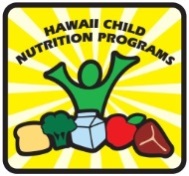 FRESH FRUIT & VEGETABLE PROGRAM TASK CHART - CERTIFICATION OF SUPPORTDIRECTIONS: Read the tasks below and check off who will be responsible for completing the task. Sign the form below to certify that all parties have agreed to their roles to assure FFVP success. One person could have multiple roles and several persons could share the same task(s).We agree to implement the program as outlined above and will work together to implement the project in a manner consistent with the policies and procedures established by USDA, HCNP and SFSB. Please print your name then sign and date. A person could have multiple roles.School Admin/Principal: (Print/Sign) __________________________________________Date_______SFSManager (if applicable): _________________________________________________Date_______FFVP Coordinator (if applicable): _____________________________________________Date _______*Person(s) responsible for any of these tasks (L, M, & N) must have a Safe Food Handing certificate and follow the school’s HACCP plan in regard to FFVP.TASKSAdminCoordinator SFSManagerAOversee FFV ProgramBCreate FFVP serving scheduleCInform & train teachers/staff DCollect nutrition educ. resources EIntegrate FFVP in curriculumFCreate FFVP menuGAssess and Accommodate Special Dietary needsHMonitor FFVP expensesIHire FFVP staff if neededJOrder FFVPKOrder supplies as neededLReceive/store FFV*MPrep: Separate/Clean/Wash/Cut/ FFV if needed*NDistribute FFV*OSend FFV invoices and Time/Effort sheets to SFSBPEvaluate FFVP